Milí rodiče,všem, kteří jste věnovali čas a spolu se svými dětmi tvořili domeček pro broučky, patří velké poděkování. Vaše kreativita, fantazie a um je obdivuhodná. Jen pro zajímavost – domečků bylo celkem 47. Až nám bude více přát počasí, uložíme je spolu s broučky na školní zahradě a zamkneme les, aby si do jara mohl odpočinout.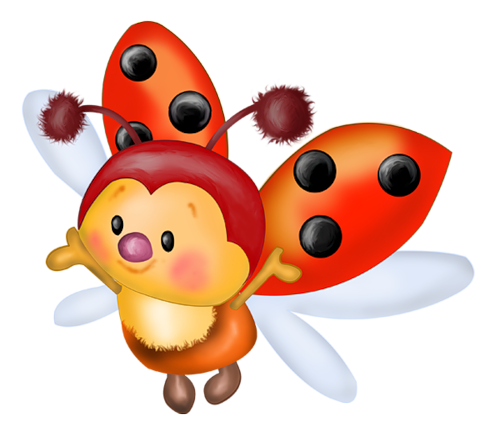 